Projekto lyginamasis variantas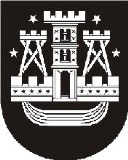 KLAIPĖDOS MIESTO SAVIVALDYBĖS TARYBASPRENDIMASDĖL NAUJŲ ABONENTŲ, IŠSKYRUS VARTOTOJUS, PRIJUNGIMO PRIE VIEŠOJO VANDENS TIEKIMO IR NUOTEKŲ TVARKYMO INFRASTRUKTŪROS ĮMOKOS NUSTATYMO2010 m. gruodžio 23 d. Nr. T2-371KlaipėdaVadovaudamasi Lietuvos Respublikos vietos savivaldos įstatymo (Žin., 1994, Nr. 55-1049; 2000, Nr. 91-2832; 2008, Nr. 113-4290) 16 straipsnio 2 dalies 37 punktu, Lietuvos Respublikos geriamojo vandens tiekimo ir nuotekų tvarkymo įstatymo (Žin., 2006, Nr. 82-3260) 11 straipsnio 4 punktu, Valstybinės kainų ir energetikos kontrolės komisijos . gruodžio 28 d. nutarimu Nr. O3-96 (Žin., 2007, Nr. 5-260) patvirtinta Naujų abonentų, išskyrus vartotojus, prijungimo prie viešojo vandens tiekimo ir nuotekų tvarkymo infrastruktūros įmokos skaičiavimo metodika, Klaipėdos miesto savivaldybės taryba nusprendžia:1. Nustatyti naujų abonentų, išskyrus vartotojus, prijungimo prie viešojo vandens tiekimo ir nuotekų tvarkymo infrastruktūros įmoką abonentams, kurių numatomas suvartoti vandens ir (arba) išleisti nuotekų kiekis be pridėtinės vertės mokesčio:1.1. iki  per mėnesį – 1137,54 Lt; 329,45 Eur;1.2. per  per mėnesį – 1364,79 Lt. 395,27 Eur.2. Nustatyti, kad:2.1. į įmokos dydį nėra įskaičiuota prijungimui atlikti reikalingi statybos darbai, laboratoriniai tyrimai, slėgiminių ir kitų bandymų atlikimo darbai, televizinės diagnostikos darbai. Už šiuos darbus nauji abonentai atsiskaito su vandens tiekėju ar kitu pasirinktu rangovu pagal su jais sudarytas atskiras rangos ar kitas sutartis;2.2. įmoką nauji abonentai, išskyrus vartotojus, sumoka AB ,,Klaipėdos vanduo“ iki pradedant tiekti vandenį ir (ar) šalinti nuotekas.3. Skelbti apie šį sprendimą vietinėje spaudoje ir visą sprendimo tekstą – Klaipėdos miesto savivaldybės interneto tinklalapyje.Savivaldybės meras	Rimantas Taraškevičius______________